​​​​​​​  កិច្ចតែងការបង្រៀនមុខវិជា្ជ	៖ ជីវវិទ្យាថ្នាក់ទី	៖ ៧ជំពូកទី២	៖ រុក្ខជាតិ មេរៀនទី១	៖ រយៈពេល	៖ ១ម៉ោង(៤៥នាទី)I- វត្ថុបំណងៈ ក្រោយពីការធ្វើពិសោធន៍នេះចប់សិស្ស៖ចំណេះដឹង៖​ 	រៀបរាប់ពីការលូតលាស់ និងការវិវត្តន៍របស់ប៉ប្រកបានត្រឹមត្រូវ តាមរយៈការធ្វើពិសោធន៍។បំណិន៖       អនុវត្តន៍ការបណ្តុះកូនប៉ប្រកថ្មី បានត្រឹមត្រូវតាមរយៈសកម្មភាពពិសោធន៍។ឥរិយាបថ៖ 	ចូលចិត្ត និងមានភាពសប្បាយរីករាយ ក្នុងការពិសោធន៍។II- សម្ភារៈបង្រៀន និងរៀន 	ក. វិធីសាស្រ្ថបង្រៀន 	+ វិធីសាស្រ្ថបង្រៀន និងរៀនតាមបែបរិះរក (IBL)។	ខ. សម្ភារៈឧបទេស+ ប្រអប់ប្លាស្ទិចមានគម្រប ដី ចង្រ្កានហ្គាស ឆ្នាំង ក្រឡកែវ ស្លឹកប៉ប្រកដែលមានគ្រាប់ស្ប៉ ក្រដាស់ (A4) ខ្មៅដៃ ជ័រលុប កែវពង្រីក សន្លឹកកិច្ចការ។III- សកម្មភាពបង្រៀន និងរៀនសន្លឹកកិច្ចការពិសោធន៍១.សំណួរគន្លឹះតើប៉ប្រកមានការលូតលាស់ និងវិវត្តខ្លួនយ៉ាងដូចម្តេច?២.សម្មតិកម្មស្ប៉របស់ប៉ប្រកធ្លាក់ទៅលើដីសើម រួចក៏ដុះជាកូនប៉ប្រកដែលមានរាងដូចគូថខ្យង បន្ទាប់មកលូតលាស់ក្លាយ ទៅជាប៉ប្រកថ្មី។៣.សកម្មភាពពិសោធន៍	តើអ្នកត្រូវធ្វើពិសោធន៍យ៉ាងដូចម្តេច?............................................................................................................................................................................................................................................................................................................................................................................................................................................................................................................៤.លទ្ធផល	តើប៉ប្រកមានវដ្តជីវិតយ៉ាងដូចម្តេច?............................................................................................................................................................................................................................................................................................................................................................................................................................................................................................................ចូរគូសរូបអំពីវដ្តជីវិតរបស់ប៉ប្រក។៥.ការសនិ្នដ្ឋានក្រោយពីការធ្វើពិសោធន៍នេះរួច ចូរប្អូនធ្វើការសន្និដ្ឋានថា វដ្តនៃការបន្តពូជរបស់ប៉ប្រក មានប៉ុន្មានដំណាក់ កាល? អ្វីខ្លះ?....................................................................................................................................................................................................................................................................................................................................................................................................................................................................................................................................................................................................................................................................................................................................................................................................................................................សកម្មភាពគ្រូខ្លឹមសារមេរៀនសកម្មភាពសិស្សត្រួតពិនិត្យ- អនាម័យ-សណ្ដាប់ធ្នាប់-អវត្តមាន ។ជំហានទី១ (២នាទី)រដ្ឋបាលថ្នាក់ប្រធាន ឬអនុប្រធានថ្នាក់ ជួយសម្រប សម្រួលឡើងរាយការណ៍ ពី​អវត្តមាន សិស្ស។- ដូចម្តេចដែលហៅថា រុក្ខជាតិឥត ផ្កា? ចូរអោយឧទាហរណ៍។- តើសរីរាង្គបន្តពូជរបស់ប៉ប្រកមាន អ្វីខ្លះ?- តើប៉ប្រកធ្វើការបន្តពូជ ដោយសារ អ្វី?ជំហានទី២ (១០នាទី)រំឭកមេរៀនចាស់រុក្ខជាតិឥតផ្កា៖ ប៉ប្រកទំនាក់ទំនងមេរៀន- រុក្ខជាតិឥតផ្កា គឺជារុក្ខជាតិដែលមិន ធ្វើការបន្តពូជដោយផ្កា និងគ្រាប់។ ឧទាហរណ៍៖ ប៉ប្រក។- សរីរាង្គបន្តពូជ របស់ប៉ប្រកមាន អង់តេរីឌី និងអាកេកូន។- ប៉ប្រកបន្តពូជដោយសារស្ប៉។១. ចែកសិស្សជាក្រុម។២. សរសរសេរចំណងជើងមេរៀន ដាក់នៅលើក្តាខៀន។៣. អោយសិស្សអានខ្លឹមសាររបស់ មេរៀន។- បង្ហាញពីប្រភេទស្លឹកប៉ប្រក អោយ សិស្សសង្កេត។- អោយសិស្សបង្ហាញពីសម្មតិកម្ម រួចរៀបចំការធ្វើពិសោធន៍ តាមក្រុម នីមួយៗ។- ដកស្លឹកប៉ប្រកជាមួយស្ប៉។- ដាក់ដីចូលទៅក្នុងក្រឡកែវ។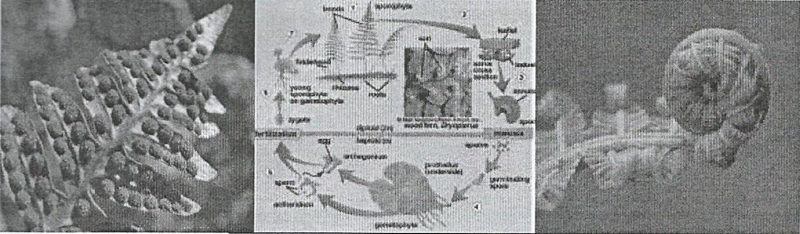 - អោយសិស្ស តាមក្រុមនីមួយៗ បង្ហាញពីលទ្ធផលផ្ទាល់ខ្លួន។- ផ្ទៀងផ្ទាត់ ដើម្បីស្វែងរកលទ្ធផល ដែលធ្វើបានល្អជាងគេ រួចដាក់ពិន្ទុ ដល់ក្រុមពិភាក្សានីមួយៗ។ជំហានទី៣៖ មេរៀនថ្មី (៣០នាទី)មេរៀនទី១៖ រុក្ខជាតិតឥផ្កា៖ ប៉ប្រកសំណួរគន្លឹះ- សម្មតិកម្ម- ប៉ប្រកធ្វើការបន្តពូជ ដោយស្ប៉។ ពេលស្ប៉ធ្លាក់លើដីសើម ក៏ដុះក្លាយទៅ ជាកូនប៉ប្រកថ្មី ដែលមានរាងដូចគូថ ខ្យង រួចលូតលាស់ក្លាយទៅជាដើម ប៉ប្រកថ្មី។- ដំណើរការពិសោធន៍ (Sporangia) កន្លែងស្ងួតលើក្រដាស់ A4។- ក្រុមនីមួយៗទទួលបាន ប្រភេទស្លឹក ទោល និងស្លឹកសមាសមួយចំនួន។ ក្រុមនីមួយៗ ទទួលបានបីសំណួរដូចៗ គ្នា ដែលជាសំណួរពិភាក្សាក្រុម។១.រៀបចំក្រុមតាមគ្រូណែនាំ២. កត់ចំណងជើងមេរៀន ចូលទៅ ក្នុងសៀវភៅសរសេរ។៣. អានខ្លឹមសារមេរៀនតាមគ្រូណែ នាំ។- សង្កេតស្លឹកប៉ប្រក។- សិស្សតាមក្រុមនីមួយៗ បង្ហាញពី លទ្ធផល។- តើអ្វីជាសរីរាង្គបន្តពូជ របស់ ប៉ប្រក?ជំហានទី៤៖ ពង្រឹងចំណេះដឹង (៥នាទី)- សរីរាង្គបន្តពូជរបស់ប៉ប្រក មានអង់ តេរីឌី (ឈ្មោល) និងអាកេកូន (ញី)។- ចូរប្អូនគូសរូបស្តីពីវដ្ដ នៃការបន្ត ពូជរបស់ប៉ប្រក (រូប១.៥) ក្នុងទំព័រ ទី១៧២។ជំហានទី៥  (៣នាទី)កិច្ចការផ្ទះ-សិស្សអនុវត្តការគូសរូប ពេលត្រលប់ ទៅផ្ទះវិញ។